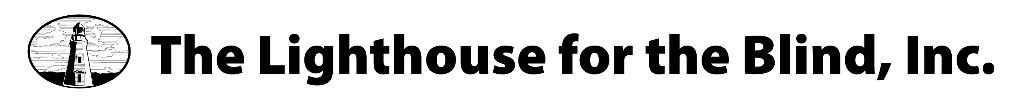 Securities Transfer Request FormThe Lighthouse encourages gifts of stock and other securities that may provide you favorable tax benefits.  Your gifts help us fulfill our mission to provide opportunities for independence and self-sufficiency to people who are blind, DeafBlind and blind with other disabilities.Send a signed and completed copy of this form to your broker.Return a signed and completed copy to The Lighthouse for the Blind, Inc.Date: 	_________To:	_______________________________________________________ (Broker Name)_______________________________________________________ (Brokerage Firm)_______________________________________________________ (Broker Phone Number)From:Donor Name(s): __________________________________________________________________Address: ________________________________________________________________________City: ___________________________________  State: __________  ZIP: ____________________Phone:  _________________________________ E-mail: __________________________________Please accept this letter as your authorization to deliver ___________# of shares (or approximately $____________worth of shares) of __________________________________________ from account number ____________________ to the Lighthouse’s account, according to the following instructions:The Lighthouse’s Agent:  	Rosanna Castaneda, VP Senior Relationship ManagerNorthern Trust Company201 S. Lake Ave., Suite 600Pasadena, CA 91101Phone: (626) 583-5619 | Fax: (866) 493-5632 | E-mail: wrfia@ntrs.comAccount Name: 	Seattle Lighthouse for the Blind Foundation Inc., Grantor TrustAccount Number:	22-75696DTC Number:		2669Sincerely,_______________________________________	____________________________________First Signature						Second Signature (if joint account)Date: ___________________________________	Date: ________________________________All gifts are tax deductible to the extent allowed by law and are used where the need is greatest.  The Lighthouse for the Blind, Inc. is a 501(c)(3) not-for-profit organization registered with the Secretary of State.  Tax ID # 91-0295070.Please send inquiries and completed copies of this form to:Kate Wiegel, Director of Institutional RelationsThe Lighthouse for the Blind, Inc.2501 South Plum StreetSeattle, WA  98144Phone: 206-436-2116 | E-mail: kwiegel@seattlelh.org